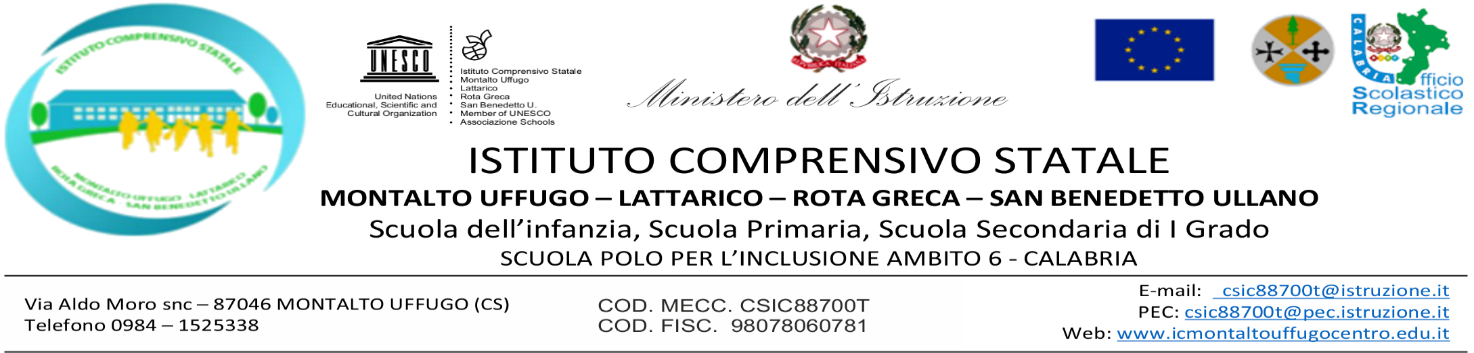                                                  SCHEDA DI PROGETTOTITOLO DEL PROGETTO:  DOCENTE REFERENTE:  ________________________________________                                                                                                                                 PUNTI DI COERENZA CON  R.A.V. e  P. d. M.(Per ogni eventuale approfondimento si rinvia ai documenti RAV e PdM presenti sul sito web dell’Istituto)COERENZA CON IL PTOF(Indicare con una crocetta il macroprogetto nel quale si inserisce)SOGGETTI COINVOLTI NELL’ EROGAZIONE/SVILUPPODESTINATARI(quantificare il numero di beneficiari)FINALITA’ E OBIETTIVIFASI/AZIONI(per ciascuna fase indicare i tempi di attuazione)METODOLOGIA(descrivere anche le eventuali innovazioni da introdurre)DURATAMONITORAGGIO E ATTIVITA’ DI VERIFICA/VALUTAZIONE(illustrare strumenti ed attività  da porre in essere)SCUOLE/ALTRI PARTNER COINVOLTIRISULTATI ATTESI                                                                                                                      IL DOCENTEOBIETTIVI DI PROCESSOOBIETTIVI DI PROCESSODescrizione dell’obiettivo di processo                                     AREA DI PROCESSO                                     AREA DI PROCESSOAttivazione di corsi di    recupero/potenziamento di italiano e matematica, in orario pomeridiano e rafforzamento degli interventi in orario curricolareCurricolo, progettazione e valutazioneAttivazione di corsi di    recupero/potenziamento di italiano e matematica, in orario pomeridiano e rafforzamento degli interventi in orario curricolareInclusione e differenziazioneProseguire le buone pratiche d’inclusione d’Istituto.Continuità e orientamentoPromuovere percorsi e attività progettuali d’Istituto per la continuità educativa e didatticaContinuità e orientamentoFavorire la cooperazione con le scuole di II grado del territorio e con il contesto produttivoIntegrazione con il territorio e rapporti con le famigliePromozione di attività con il partenariato attivo delle Associazioni del territorio e degli Enti LocaliIntegrazione con il territorio e rapporti con le famiglieCollaborazione fattiva con le famiglie e con i servizi sociali del territorioP1Recupero e potenziamento di italiano e matematica P2Inclusione e successo formativo degli alunni con bisogni educativi specialiP3Progetto E-CLIL (primo ciclo)P4Innovazione e tecnologiaP5Musica a scuola (musica e canto, corso di pianoforte, laboratorio corale)P6Educazione al benessere ed alla convivenza civile (accoglienza, educazione finanziaria, orientamento, educazione alla salute, educazione stradale, educazione alimentare, educazione al dialogo tra le culture)P7Sport a scuola (una regione in movimento, campionati studenteschi, sport di classe)P8Continuità d’IstitutoP9Minoranze ArbëreshëP10Eventi (concorsi, manifestazioni, teatro, Premio Gemma Caracciolo)P11Formazione del personale docente e ATAP12Scuola SicuraP13Progetto Lettura (scrittura creativa e giornale d’istituto, educazione alla lettura)